Profilering evaluatiedocumentIntake:  21 september 2017 tussen 13.30 en 16.30 uurAfspraak: Er zijn 3 verplichte overlegmomenten te spreiden in het academiejaar, op te nemen op basis van de Profileringskeuze en af te spreken met de begeleider (al dan niet in groep).Er zijn 2 optionele overlegmomenten,  op vraag van de student, in samenspraak met docent.  De student stelt zijn kandidatuur voor de Profileringsprijs en dient ze in bij Kristien Lammertyn en de profileringsbegeleider. De student argumenteert waarom hij op basis van de generieke doelen en van de specifieke keuzedoelen in aanmerking komt voor deze Arteveldeprijs van de opleiding (200 euro).De student kan ook zijn kandidatuur stellen voor de Vlaamse scriptieprijs http://www.scriptieprijs.be/wedstrijd-verzilver-je-scriptie. Profilering: procesevaluatie(20% - op 4) Overleg 1: datum:  omcirkel het stadium/de stadia in de cyclus 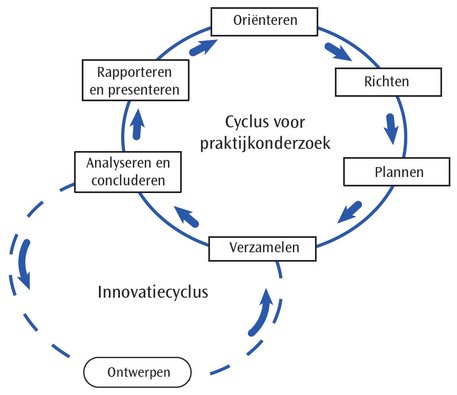 Tussentijdse beoordelingGOED: het proces van de profilering verloopt goed. Tijdsplanning is duidelijk, samenwerking en communicatie verloopt vlot en correct. Inhoudelijk materiaal is kwaliteitsvol.MATIG: het proces van de profilering verloopt matig. Het proces en/of de tijdsplanning moet verbeteren om de Profilering voldoende kwalitatief te kunnen uitwerken. Feedback moet goed opgevolgd worden en afspraken nageleefd worden.ONVOLDOENDE: het proces van de profilering verloopt niet goed. Er moeten duidelijke afspraken gemaakt worden en feedback moet worden opgevolgd. Het is de verantwoordelijkheid van de student om afspraken te maken, initiatief te nemen en werkpunten snel aan te pakken. De studenten maken zelf een nieuwe afspraak om hun vooruitgang te bespreken.Overleg 2: datum: omcirkel het stadium/de stadia in de cyclusTussentijdse beoordelingGOED: het proces van de profilering verloopt goed. Tijdsplanning is duidelijk, samenwerking en communicatie verloopt vlot en correct. Inhoudelijk materiaal is kwaliteitsvol.MATIG: het proces van de profilering verloopt matig. Het proces en/of de tijdsplanning moet verbeteren om de Profilering voldoende kwalitatief te kunnen uitwerken. Feedback moet goed opgevolgd worden en afspraken nageleefd worden.ONVOLDOENDE: het proces van de profilering verloopt niet goed. Er moeten duidelijke afspraken gemaakt worden en feedback moet worden opgevolgd. Het is de verantwoordelijkheid van de student om afspraken te maken, initiatief te nemen en werkpunten snel aan te pakken. De studenten maken zelf een nieuwe afspraak om hun vooruitgang te bespreken.Overleg 3: datum: omcirkel het stadium/de stadia in de cyclus Tussentijdse beoordelingGOED: het proces van de profilering verloopt goed. Tijdsplanning is duidelijk, samenwerking en communicatie verloopt vlot en correct. Inhoudelijk materiaal is kwaliteitsvol.MATIG: het proces van de profilering verloopt matig. Het proces en/of de tijdsplanning moet verbeteren om de Profilering voldoende kwalitatief te kunnen uitwerken. Feedback moet goed opgevolgd worden en afspraken nageleefd worden.ONVOLDOENDE: het proces van de profilering verloopt niet goed. Er moeten duidelijke afspraken gemaakt worden en feedback moet worden opgevolgd. Het is de verantwoordelijkheid van de student om afspraken te maken, initiatief te nemen en werkpunten snel aan te pakken. De studenten maken zelf een nieuwe afspraak om hun vooruitgang te bespreken.Profilering: productevaluatie: schriftelijk rapport (en werkstuk) (60% - op 12)(presentatie bij de externen/in het werkveld, didactisch materiaal, ontwerp, … ) Indienen schriftelijk rapport : maandag 11 06 2018 (tenzij anders afgesproken op basis van de onderzoeksvraag)*Je taal is op bachelorniveau als je abstracte academische informatie op een duidelijke, goed gestructureerde en samenhangende manier kunt verwerken (receptief en productief, mondeling en schriftelijk). Je kunt analyseren, argumenteren en concluderen.Je kunt voldoende vlot, correct en gedetailleerd informatie weergeven. Daarbij maak je gebruik van de juiste academische en vakgebonden begrippen, van (o.m.) samengestelde zinnen en expliciteer je verbanden door het doelgerichte gebruik van verbindings-/signaalwoorden (zoals hoewel, maar, nadat, vervolgens, omdat, kortom, dus, ten slotte…).Je woordenschat is voldoende uitgebreid (om te ‘pendelen’ tussen het dagelijkse algemeen en het cognitief-abstracte Nederlands) en je maakt weinig of geen grammaticale fouten (tegen lidwoorden, voorzetsels, werkwoordvervoegingen…). Spelfouten komen slechts sporadisch (of niet) voor.Voor de redactie van je schriftelijk rapport kun je de hulp inroepen van http://schrijfhulp.taalunie.org/.Profilering: beoordeling – mondelinge presentatie (20% - op 4)Mondelinge presentatie: maandag 18 juni 2018 examen profilering (tenzij anders afgesproken op basis van de onderzoeksvraag) Feedback op het proces Feedback op het proces Feedback op het proces. Correct, helder en gestructureerd schriftelijk rapport + product/ontwerp/dienstverlening: INHOUDCorrect, helder en gestructureerd schriftelijk rapport + product/ontwerp/dienstverlening: INHOUDBeschrijving van de doorloop van de cyclus voor praktijkonderzoek, contextspecifiek per profileringskeuzeTerugblik en evaluatie (reflectie op de beroepsuitdagingen en/of op DLR 5: de leraar als onderzoeker/innovator)Betrouwbaarheid en validiteit (reflectie op de kwaliteit van de onderzoeksresultaten, de kwaliteit van het ontwerp/product of de dienstverlening)De kwaliteit van het product/ontwerp/de dienstverleningCorrect, helder en gestructureerd schriftelijk rapport: VORMCorrect, helder en gestructureerd schriftelijk rapport: VORMHoudt rekening met de inhoud van de Taal-wijzer: kijkwijzer schriftelijke teksten Schrijft een tekst op bachelorniveau*Algemeen oordeel Algemeen oordeel Correcte, heldere en gestructureerde presentatie: INHOUDCorrecte, heldere en gestructureerde presentatie: INHOUDDe aanleiding en motivatie voor het praktijkonderzoek komt aan bodMaakt het onderzoeksproces en de onderzoeksbevindingen  inzichtelijkBetekenis van het onderzoeksproject voor je professionele groeiCorrecte, heldere en gestructureerde presentatie: VORMCorrecte, heldere en gestructureerde presentatie: VORMHoudt rekening met de inhoud van de Taal-wijzer: Kijkwijzer mondelinge tekstenVragen en discussieVragen en discussiedoelgericht en geargumenteerd antwoorden op kritische vragenAlgemeen oordeelAlgemeen oordeel